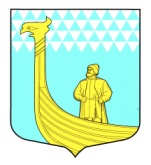 СОВЕТ ДЕПУТАТОВМУНИЦИПАЛЬНОГО ОБРАЗОВАНИЯВЫНДИНООСТРОВСКОЕ СЕЛЬСКОЕ ПОСЕЛЕНИЕВОЛХОВСКИЙ  МУНИЦИПАЛЬНЫЙ  РАЙОНЛЕНИНГРАДСКОЙ ОБЛАСТИВторого созыва Р Е Ш Е Н И Е «  25   »  февраля   2013 г.                                                                         №  __12        О назначении публичных слушаний по проекту решения Совета депутатов муниципального образования Вындиноостровское сельское поселение Волховского муниципального района Ленинградской области «О внесении изменений и дополнений в Устав муниципального образования Вындиноостровское сельское поселение Волховского муниципального района Ленинградской области  » Рассмотрев представленный главой муниципального образования Вындиноостровское сельское поселение проект нормативного правого акта «О внесении изменений и дополнений в Устав муниципального образования Вындиноостровское сельское поселение Волховского муниципального района Ленинградской области», в соответствии с федеральным законом от 06 октября 2003 года № 131-ФЗ «Об общих принципах организации местного самоуправления в Российской Федерации»,  ст. 27 Устава муниципального образования Вындиноостровское сельское поселение совет депутатов решил: 1. Провести публичные слушания по проекту  решения «О внесении изменений и дополнений в Устав муниципального образования Вындиноостровское сельское поселение Волховского муниципального района Ленинградской области в новой »(далее по тексту –Публичные слушания).2. Назначить дату, время и место проведения Публичных слушаний:13 марта  2013 года в 14=00 часов по адресу: деревня Вындин Остров, ул. Школьная,1-а, Волховский район, Ленинградская область, администрация муниципального образования Вындиноостровское сельское поселение, зал заседаний.  3. В целях организации и проведения Публичных слушаний, осуществления учета поступивших предложений от граждан муниципального образования Вындиноостровское сельское поселение, обобщения результатов их рассмотрения, осуществления проверки их соответствия требованиям действующего законодательства Российской Федерации, создать Комиссию в следующем составе:Председатель- Ерин Геннадий Иванович–заместитель главы муниципального образования Вындиноостровское сельское поселение; Члены комиссии:Назарова Вера Петровна – ведущий специалист администрации МО Вындиноостровское сельское поселение сектора  по работе с населением, секретарь комиссии;Члены комиссии:Калашникова Лидия Игоревна-депутат совета депутатов МО Вындиноостровское сельское поселение;Борунова Алефтина Ромуальдовна -   депутат совета депутатов МО Вындиноостровское сельское поселение;           Талова Анна Борисовна- депутат совета депутатов МО Вындиноостровское сельское поселение;Ялгина Людмила Михайловна- представитель общественности;4. Установить следующий Порядок  приема   и учета предложений от граждан по проекту решения «О внесении изменений и дополнений в Устав муниципального образования Вындиноостровское сельское поселение  Волховского муниципального района Ленинградской области»:4.1. Прием предложений от граждан муниципального образования Вындиноостровское сельское поселение осуществлять строго в письменном виде после опубликования проекта решения «О внесении изменений и дополнений в Устав муниципального образования Вындиноостровское сельское поселение  Волховского муниципального района Ленинградской области» до 11 марта  2013 года включительно.4.2. Прием и учет предложений от граждан муниципального образования Вындиноостровское сельское поселение осуществляют работники администрации муниципального образования Вындиноостровское сельское поселение, кабинет № 2, по адресу: деревня Вындин Остров, ул. Школьная, дом 1 –А, по рабочим дням  с 10 =00 часов  до 16=00 часов (перерыв с 13=00 до 14=00 часов), телефон для справок 8(813) 63 37-641.5. Опубликовать данное решение и информацию, утвержденную к опубликованию в соответствии с пунктом 3 настоящего решения в газете «Провинция» не позднее чем за 10 дней  до даты проведения публичных слушаний.6. Настоящее решение вступает в силу на следующий день  после его официального опубликования в газете « Провинция».7. Контроль за исполнением настоящего  решения оставляю за собой.Глава муниципального образования                             А.Сенюшкин